KARTA PRACY 3Rezolucja przyjęta na zebraniu Związku Literatów Polskich 29 lutego 1968 roku pod red. Andrzeja Kijowskiego: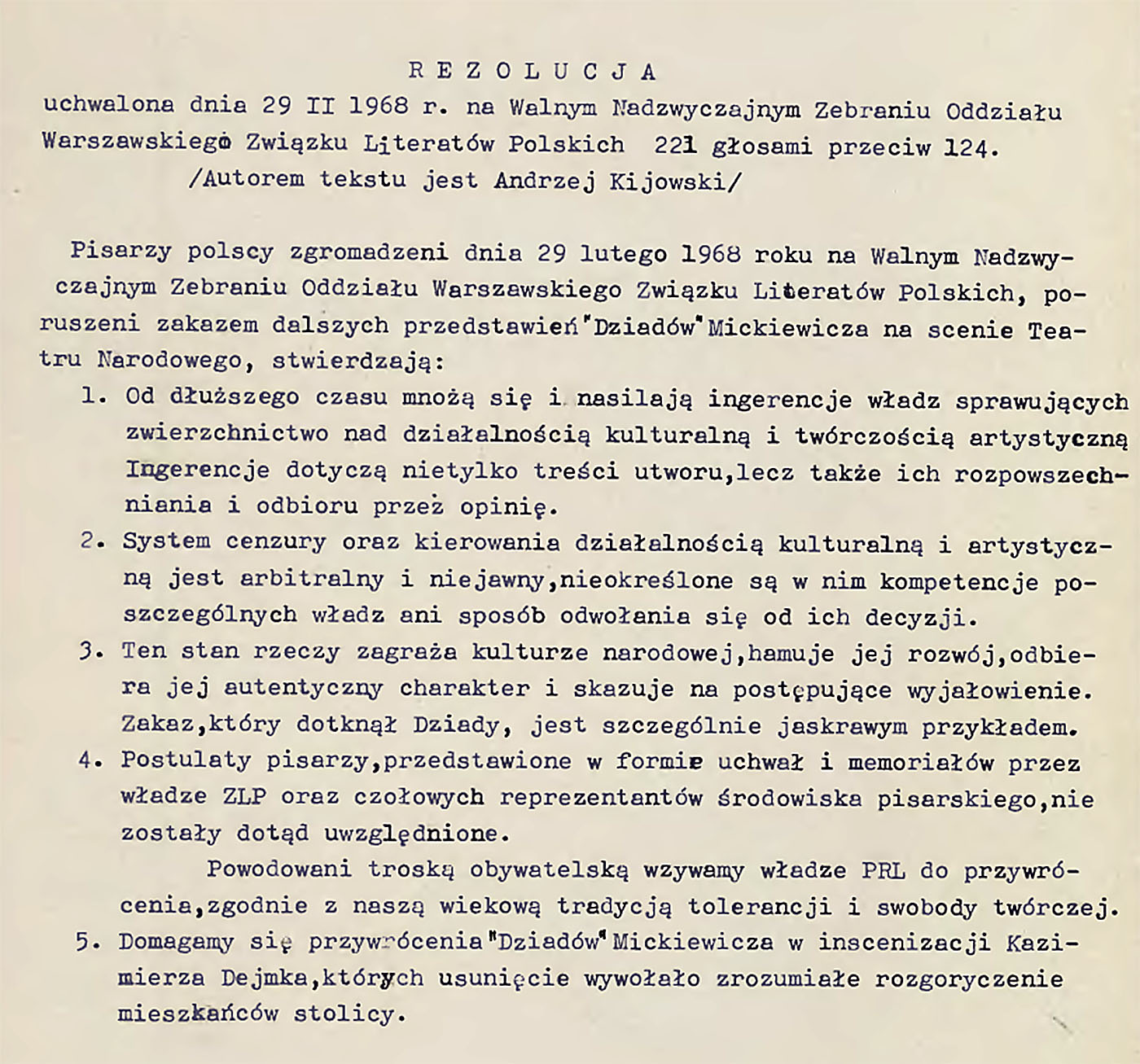 Źródło: Biblioteka Cyfrowa Ośrodka KartaJakie zagrożenia ze strony władzy widzą pisarze?Z jakim apelem do władz zwrócili się pisarze, na co się powołują?